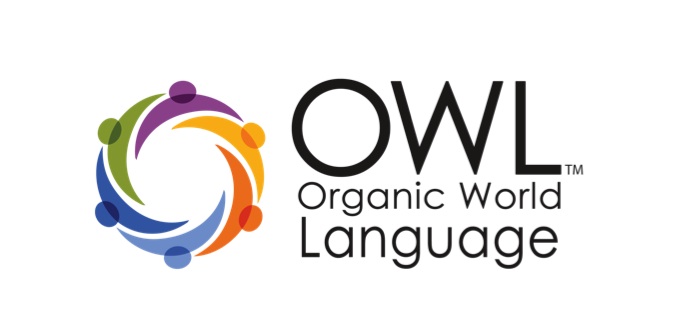 Intermediate Implementation WorkshopFrancis Parker School - March 5th, 2014 Registration FormPersonal InformationName ____________________________________________________________________Date________________Email _________________________________________________ Phone number: ______________________
School or Association _______________________________________________________________________Language ________________________________________ Age / Grade Level: ______________________How did you hear about OWL?______________________________________________________________Workshop Details The cost is for this workshop is $175.  The workshop will be held at the Francis Parker in Devens, MA from 8:00AM -5:00PM on March 5th, 2014.  Printed resources and PDU Certificates will be provided.Registration and Payment Cancellation Policy: § Three weeks prior to the first day of workshop: 75% refund § One week or less prior to the first day of workshop: 25% refund § Less than one week before workshop begins: no refundCredit cards: Credit card purchases will be charged an extra 2.4% for processing feesCredit card: __________________________________________ Credit card #: ________________________Expiration date: _______________________________________________ Code: _______________________Business Office – please do not write Date received: ________________________________ Date entered: _______________________________Not paid: __________________ Paid: _______________________ Check #: __________________________Contact Information:  Darcy Rogers or Annie Tyner	         info@organicworldlanguage.com		    Please submit this registration form via email at:info@organicworldlanguage.comFull payment must be received prior to the workshop. Credit card: Visa, MasterCard & American ExpressChecks: Payable to OWL. 